Odběratel:Astronomický ústav AV ČR, v. v. i. Fričova 298251 65 ONDŘEJOV Česká republikaStrana: 1 z 1Objednávka č.: 0020020953PID: Smlouva:Číslo účtu: Peněžní ústav:Dodavatel: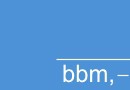 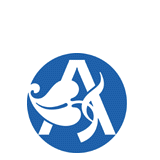 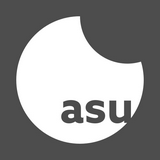 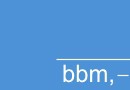 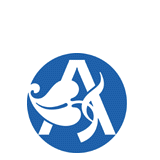 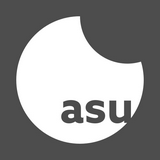 DIČ:IČ:CZ6798581567985815IČ:61389021DIČ:	CZ61389021Konečný příjemce:070012 THSÚstav fyziky plazmatu AV ČR, v. v. i.Za Slovankou 1782/3182 00 PRAHA 8Česká republikaTel.:                Fax:E-mail: Platnost objednávky do:Termín dodání:31.12.202012.11.2020Místo dodání: Způsob dopravy: Dodací podmínky:Při fakturaci vždy uvádějte číslo objednávky.Forma úhrady: PříkazemTermín úhrady:Položkový rozpis:Předpokládaná cena celkem (bez DPH):	75 913.00	KčDatum vystavení:  29.10.2020Vystavil:Tel.:             Fax:             E-mail: ...................Razítko, podpis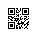 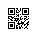 Interní údaje objednatele : 070012 \ 100 \ 120000 THS režie \ 0800   Deník: 2 \ NEINVESTICEZpracováno systémem iFIS na databázi ORACLE (R)PoložkaPoložkaPoložkaPoložkaPoložkaMnožstvíMJCena/MJCelkem"vývojové práce při řešení problému průsvitů ve spektrech jednořádového spektrografu pro 2 m Perkův dalekohled.1.00	ks	75 913.00	75 913.00	Kč"vývojové práce při řešení problému průsvitů ve spektrech jednořádového spektrografu pro 2 m Perkův dalekohled.1.00	ks	75 913.00	75 913.00	Kč"vývojové práce při řešení problému průsvitů ve spektrech jednořádového spektrografu pro 2 m Perkův dalekohled.1.00	ks	75 913.00	75 913.00	Kč"vývojové práce při řešení problému průsvitů ve spektrech jednořádového spektrografu pro 2 m Perkův dalekohled.1.00	ks	75 913.00	75 913.00	Kč"vývojové práce při řešení problému průsvitů ve spektrech jednořádového spektrografu pro 2 m Perkův dalekohled.1.00	ks	75 913.00	75 913.00	Kč